Year 3 Home Learning 08/02/2021 Daily Timetable If you have any questions, please contact me at year3home@heddon-school.co.uk Please send all completed work back to the above email address at the end of each day. This can be attached as an uploaded photo. 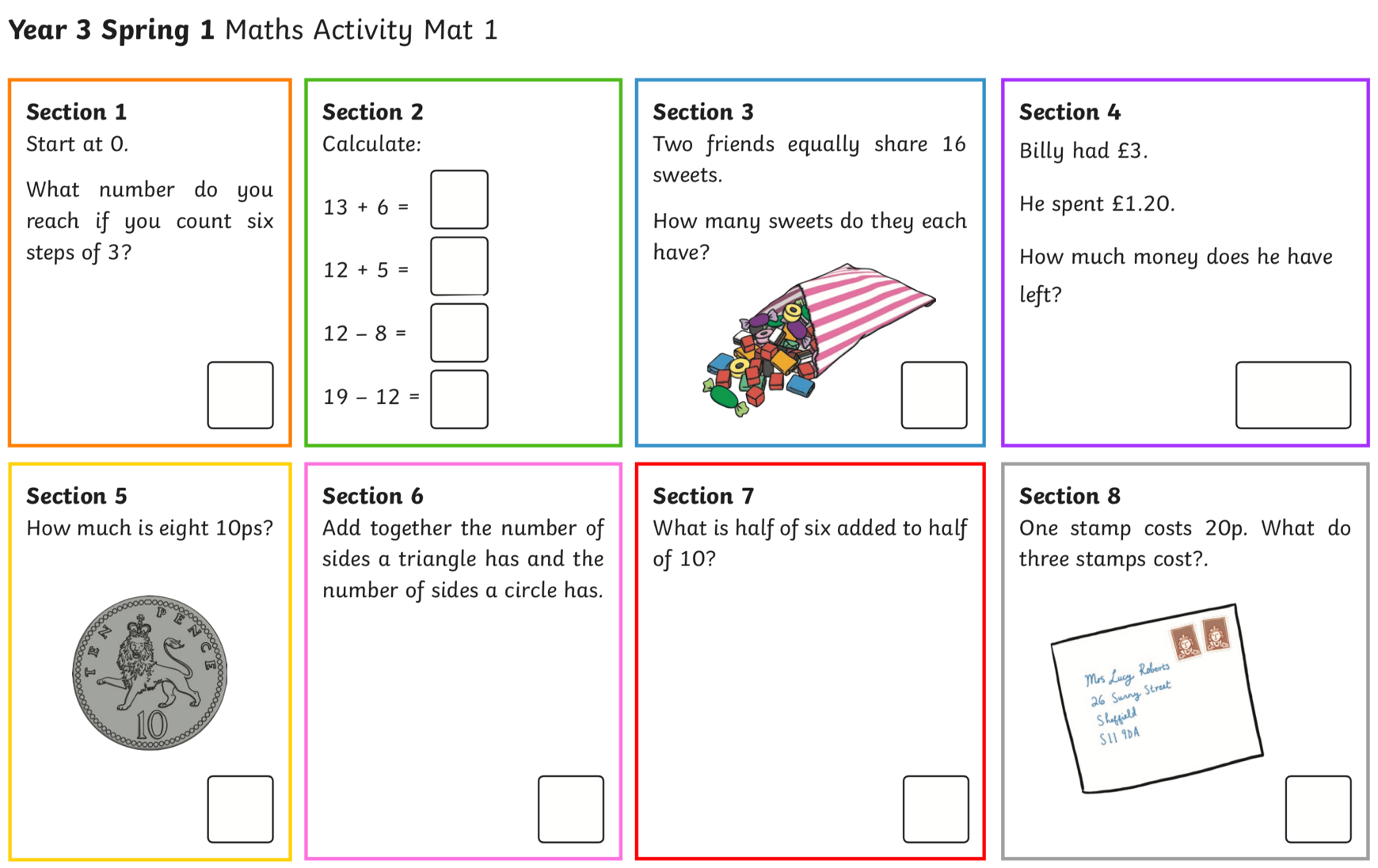 Morning Tasks Daily Mental Maths: See below. Log on to your Times Table Rockstar account.Read a chapter of your book. English Spelling starter.Work your way through the PowerPoint and then complete the activity.  Maths Today, we are consolidating our learning on pictograms.  Watch the video and then work your way through the PowerPoint. There is no worksheet today, all of the questions are on the PowerPoint. REWork your way through the PowerPoint and complete the activities. 